1 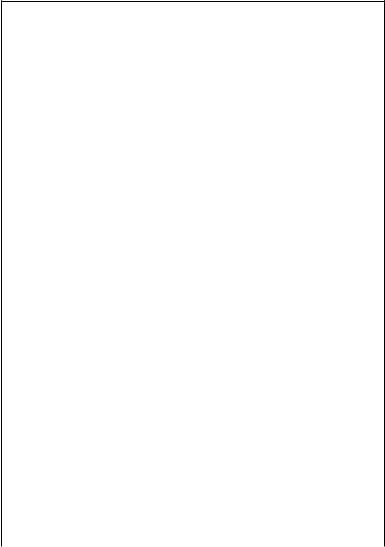 APPLICATION FORM  APPLICATION FORM  APPLICATION FORM  APPLICATION FORM  APPLICATION FORM  APPLICATION FORM  APPLICATION FORM  APPLICATION FORM  APPLICATION FORM  APPLICATION FORM  APPLICATION FORM  APPLICATION FORM  APPLICATION FORM  APPLICATION FORM  APPLICATION FORM  APPLICATION FORM  APPLICATION FORM  APPLICATION FORM  APPLICATION FORM  APPLICATION FORM  APPLICATION FORM  APPLICATION FORM  APPLICATION FORM  APPLICATION FORM  APPLICATION FORM  APPLICATION FORM  APPLICATION FORM  APPLICATION FORM  APPLICATION FORM  APPLICATION FORM  Position:Position:Position:Position:ENGINE CADETENGINE CADETENGINE CADETENGINE CADETENGINE CADETENGINE CADETENGINE CADETENGINE CADETENGINE CADETENGINE CADETReadiness:Readiness:Readiness:Readiness:Readiness:Readiness:15.04.201615.04.201615.04.201615.04.201615.04.201615.04.201615.04.2016or WIPERor WIPERor WIPERor WIPERCitizenship:Citizenship:Citizenship:Citizenship:Citizenship:Citizenship:EthiopiaEthiopiaEthiopiaEthiopiaEthiopiaEthiopiaEthiopiaMarital statusMarital statusMarital statusMarital statusMarital statusMarital statussinglesinglesinglesinglesingleChildren:Children:Children:Children:Children:Children:0Nationality:Nationality:Nationality:Nationality:Nationality:Nationality:EthiopianEthiopianEthiopianEthiopianEthiopianEthiopianEthiopianBirth date:Birth date:Birth date:Birth date:30.09.199130.09.199130.09.199130.09.199130.09.1991Birth place:Birth place:Birth place:Birth place:Birth place:Birth place:EthiopiaEthiopiaEthiopiaEthiopiaEthiopiaEthiopiaEthiopiaomomomomomEnglish level:English level:English level:English level:GoodGoodGoodGoodMarlins Test:Marlins Test:Marlins Test:Marlins Test:Marlins Test:Marlins Test:7979SalarySalarySalaryMinimum: 500Minimum: 500Minimum: 500Minimum: 500Minimum: 500Minimum: 500Minimum: 500Expected: 700Expected: 700Expected: 700Expected: 700Expected: 700Expected: 700Last: 650Last: 650Last: 650Last: 650Last: 650$/month$/monthEducationEducationEducationEducationEducational institutionEducational institutionEducational institutionEducational institutionEducational institutionEducational institutionSpecialitySpecialitySpecialitySpecialitySpecialitySpecialitySpecialitySpecialitySpecialityFacultyFacultyFacultyFacultyFacultyPlacePlacePlacePlacePlacePlaceNumberNumberNumberNumberFromFromFromTillBahir Dar UniversityBahir Dar UniversityBahir Dar UniversityBahir Dar UniversityBahir Dar UniversityBahir Dar UniversityMarine EngineerMarine EngineerMarine EngineerMarine EngineerMarine EngineerMarine EngineerMarine EngineerMarine EngineerMarine EngineerMarine Engineering-MaritimeMarine Engineering-MaritimeMarine Engineering-MaritimeMarine Engineering-MaritimeMarine Engineering-MaritimeMarine Engineering-MaritimeMarine Engineering-MaritimeMarine Engineering-MaritimeMarine Engineering-MaritimeMarine Engineering-MaritimeMarine Engineering-MaritimeMarine Engineering-Maritimebahir dar/ETHbahir dar/ETHbahir dar/ETHbahir dar/ETHbahir dar/ETHbahir dar/ETH111101.03.201501.03.201501.03.201518.09.2015Passports, Licenses & CertificatesPassports, Licenses & CertificatesPassports, Licenses & CertificatesPassports, Licenses & CertificatesPassports, Licenses & CertificatesPassports, Licenses & CertificatesPassports, Licenses & CertificatesPassports, Licenses & CertificatesPassports, Licenses & CertificatesPassports, Licenses & CertificatesPassports, Licenses & CertificatesPassports, Licenses & CertificatesPassports, Licenses & CertificatesPassports, Licenses & CertificatesPassports, Licenses & CertificatesTitleTitleTitleClassClassClassNumberNumberNumberPlace of issuePlace of issuePlace of issuePlace of issuePlace of issuePlace of issuePlace of issueIssuedIssuedIssuedValidPassports & VisasPassports & VisasPassports & VisasPassports & VisasPassports & VisasPassports & VisasPassports & VisasPassports & VisasCivil passportCivil passportCivil passportCivil passportEP3544032EP3544032EP3544032Addis Ababa, ETHAddis Ababa, ETHAddis Ababa, ETHAddis Ababa, ETHAddis Ababa, ETHAddis Ababa, ETHAddis Ababa, ETHAddis Ababa, ETHAddis Ababa, ETHAddis Ababa, ETHAddis Ababa, ETH22.04.201522.04.201522.04.201501.01.2100Seaman's bookSeaman's bookSeaman's bookSeaman's bookSB3396SB3396SB3396Addis Ababa, ETHAddis Ababa, ETHAddis Ababa, ETHAddis Ababa, ETHAddis Ababa, ETHAddis Ababa, ETHAddis Ababa, ETHAddis Ababa, ETHAddis Ababa, ETHAddis Ababa, ETHAddis Ababa, ETH17.11.201517.11.201517.11.201516.04.2020Diplomas & EndorsementsDiplomas & EndorsementsDiplomas & EndorsementsDiplomas & EndorsementsDiplomas & EndorsementsDiplomas & EndorsementsDiplomas & EndorsementsDiplomas & EndorsementsDiplomas & EndorsementsDiplomas & EndorsementsDiplomas & EndorsementsDiplomas & EndorsementsCertificate of CompetencyCertificate of CompetencyCertificate of CompetencyCertificate of CompetencyCertificate of CompetencyCertificate of CompetencyCertificate of CompetencyCertificate of CompetencyCertificate of Competency4th4th4thOOEW-OOEW-OOEW-Addis Ababa, ETHAddis Ababa, ETHAddis Ababa, ETHAddis Ababa, ETHAddis Ababa, ETHAddis Ababa, ETHAddis Ababa, ETHAddis Ababa, ETHAddis Ababa, ETHAddis Ababa, ETHAddis Ababa, ETH18.09.201518.09.201518.09.201501.01.2100EO15B029EO15B029EO15B029Certificates & LicensesCertificates & LicensesCertificates & LicensesCertificates & LicensesCertificates & LicensesCertificates & LicensesCertificates & LicensesCertificates & LicensesCertificates & LicensesCertificates & LicensesBasic Safety Training (VI/1.1-4)Basic Safety Training (VI/1.1-4)Basic Safety Training (VI/1.1-4)Basic Safety Training (VI/1.1-4)Basic Safety Training (VI/1.1-4)Basic Safety Training (VI/1.1-4)Basic Safety Training (VI/1.1-4)Basic Safety Training (VI/1.1-4)Basic Safety Training (VI/1.1-4)Basic Safety Training (VI/1.1-4)Basic Safety Training (VI/1.1-4)Basic Safety Training (VI/1.1-4)MAA.BST 3202-MAA.BST 3202-MAA.BST 3202-MAA.BST 3202-MAA.BST 3202-MAA.BST 3202-MAA.BST 3202-Addis Ababa, ETHAddis Ababa, ETHAddis Ababa, ETHAddis Ababa, ETHAddis Ababa, ETHAddis Ababa, ETHAddis Ababa, ETHAddis Ababa, ETHAddis Ababa, ETHAddis Ababa, ETHAddis Ababa, ETH18.09.201518.09.201518.09.20151515Proficiency in Survival Craft (VI/2)Proficiency in Survival Craft (VI/2)Proficiency in Survival Craft (VI/2)Proficiency in Survival Craft (VI/2)Proficiency in Survival Craft (VI/2)Proficiency in Survival Craft (VI/2)Proficiency in Survival Craft (VI/2)Proficiency in Survival Craft (VI/2)Proficiency in Survival Craft (VI/2)Proficiency in Survival Craft (VI/2)Proficiency in Survival Craft (VI/2)Proficiency in Survival Craft (VI/2)PSCRB-PSCRB-PSCRB-Addis Ababa, ETHAddis Ababa, ETHAddis Ababa, ETHAddis Ababa, ETHAddis Ababa, ETHAddis Ababa, ETHAddis Ababa, ETHAddis Ababa, ETHAddis Ababa, ETHAddis Ababa, ETHAddis Ababa, ETH18.09.201518.09.201518.09.2015EO15B029EO15B029EO15B029Tanker Familiarization Course (V/1)Tanker Familiarization Course (V/1)Tanker Familiarization Course (V/1)Tanker Familiarization Course (V/1)Tanker Familiarization Course (V/1)Tanker Familiarization Course (V/1)Tanker Familiarization Course (V/1)Tanker Familiarization Course (V/1)Tanker Familiarization Course (V/1)Tanker Familiarization Course (V/1)Tanker Familiarization Course (V/1)Tanker Familiarization Course (V/1)Tanker Familiarization Course (V/1)Tanker Familiarization Course (V/1)Tanker Familiarization Course (V/1)TBT-EO15B029TBT-EO15B029TBT-EO15B029TBT-EO15B029TBT-EO15B029TBT-EO15B029TBT-EO15B029Addis Ababa, ETHAddis Ababa, ETHAddis Ababa, ETHAddis Ababa, ETHAddis Ababa, ETHAddis Ababa, ETHAddis Ababa, ETHAddis Ababa, ETHAddis Ababa, ETHAddis Ababa, ETHAddis Ababa, ETH18.09.201518.09.201518.09.2015Advanced Fire Fighting (VI/3)Advanced Fire Fighting (VI/3)Advanced Fire Fighting (VI/3)Advanced Fire Fighting (VI/3)Advanced Fire Fighting (VI/3)Advanced Fire Fighting (VI/3)Advanced Fire Fighting (VI/3)Advanced Fire Fighting (VI/3)Advanced Fire Fighting (VI/3)AFF-EO15B029AFF-EO15B029AFF-EO15B029AFF-EO15B029AFF-EO15B029AFF-EO15B029AFF-EO15B029Addis Ababa, ETHAddis Ababa, ETHAddis Ababa, ETHAddis Ababa, ETHAddis Ababa, ETHAddis Ababa, ETHAddis Ababa, ETHAddis Ababa, ETHAddis Ababa, ETHAddis Ababa, ETHAddis Ababa, ETH18.09.201518.09.201518.09.2015Medical First Aid (VI/4.1)Medical First Aid (VI/4.1)Medical First Aid (VI/4.1)Medical First Aid (VI/4.1)Medical First Aid (VI/4.1)Medical First Aid (VI/4.1)Medical First Aid (VI/4.1)Medical First Aid (VI/4.1)Medical First Aid (VI/4.1)MFA-EO15B029MFA-EO15B029MFA-EO15B029MFA-EO15B029MFA-EO15B029MFA-EO15B029MFA-EO15B029Addis Ababa, ETHAddis Ababa, ETHAddis Ababa, ETHAddis Ababa, ETHAddis Ababa, ETHAddis Ababa, ETHAddis Ababa, ETHAddis Ababa, ETHAddis Ababa, ETHAddis Ababa, ETHAddis Ababa, ETH18.09.201518.09.201518.09.2015Medical CertificatesMedical CertificatesMedical CertificatesMedical CertificatesMedical CertificatesMedical CertificatesMedical CertificatesMedical CertificatesMedical CertificatesMedical CertificatesMedical Fitness CertificateMedical Fitness CertificateMedical Fitness CertificateMedical Fitness CertificateMedical Fitness CertificateMedical Fitness CertificateMedical Fitness CertificateMedical Fitness CertificateMedical Fitness CertificateAddis Ababa, ETHAddis Ababa, ETHAddis Ababa, ETHAddis Ababa, ETHAddis Ababa, ETHAddis Ababa, ETHAddis Ababa, ETHAddis Ababa, ETHAddis Ababa, ETHAddis Ababa, ETHAddis Ababa, ETH14.11.201514.11.201514.11.2015Yellow Fever VaccinationYellow Fever VaccinationYellow Fever VaccinationYellow Fever VaccinationYellow Fever VaccinationYellow Fever VaccinationYellow Fever VaccinationYellow Fever VaccinationYellow Fever VaccinationAddis Ababa, ETHAddis Ababa, ETHAddis Ababa, ETHAddis Ababa, ETHAddis Ababa, ETHAddis Ababa, ETHAddis Ababa, ETHAddis Ababa, ETHAddis Ababa, ETHAddis Ababa, ETHAddis Ababa, ETH23.07.201523.07.201523.07.2015Sea-going experienceSea-going experienceSea-going experienceSea-going experienceSea-going experienceSea-going experienceVessel’sVessel’sVessel’sFlagFlagFlagFlagTypeTypeTypeTypeTypeEngineRankRankRankRankFromFromFromFromShipownerShipownerShipownernamenamenameYearYearYearYearDWTDWTDWTDWTDWTHPRankRankRankRankTillTillCrew AgencyCrew AgencyCrew AgencynamenamenameYearYearYearYearDWTDWTDWTDWTDWTHPTillTillCrew AgencyCrew AgencyCrew Agency1MV Vantage waveMV Vantage waveMV Vantage waveMV Vantage waveMV Vantage waveLBRLBRLBRLBRLBRGeneral CargoGeneral CargoGeneral CargoGeneral CargoGeneral CargoGeneral CargoGeneral CargoB&WWiperWiperWiperWiperWiper04.12.201504.12.201504.12.201504.12.201504.12.201504.12.2015Vantage shipping line S.AVantage shipping line S.AVantage shipping line S.AVantage shipping line S.AVantage shipping line S.AVantage shipping line S.A1MV Vantage waveMV Vantage waveMV Vantage waveMV Vantage waveMV Vantage waveWiperWiperWiperWiperWiper1MV Vantage waveMV Vantage waveMV Vantage waveMV Vantage waveMV Vantage wave201120112011201133200332003320087308730WiperWiperWiperWiperWiper19.01.201619.01.201619.01.201619.01.201619.01.201619.01.201620112011201120113320033200332008730873019.01.201619.01.201619.01.201619.01.201619.01.201619.01.2016General Physical StateGeneral Physical StateGeneral Physical StateGeneral Physical StateGeneral Physical StateGeneral Physical StateGeneral Physical StateGeneral Physical StateGeneral Physical StateHeight (cm)Height (cm)Height (cm)Height (cm)Weight (kg)Weight (kg)Weight (kg)Weight (kg)Weight (kg)Weight (kg)Weight (kg)Weight (kg)ShoesShoesShoesShoesShoesClothesClothesClothesClothesClothesHair colorHair colorHair colorHair colorHair colorHair colorEye colorEye colorEye color1797143XLblackbrown